Starforming region N90 in the small magellanic cloudGroupe de production de ressourcesAcadémie : Aix-MarseilleAnnée scolaire : 2016 - 2017Niveau : 2nde Thème : L’UniversType d’activité : Problème d’évaluationDurée indicative : 1 hAuteurs : Michèle Er-Rachidi, Véronique Chojnacki, Fanny BorderiesExtrait de programme (rentrée 2017) : http://cache.media.education.gouv.fr/file/18/95/5/ensel512_physique_757955.pdf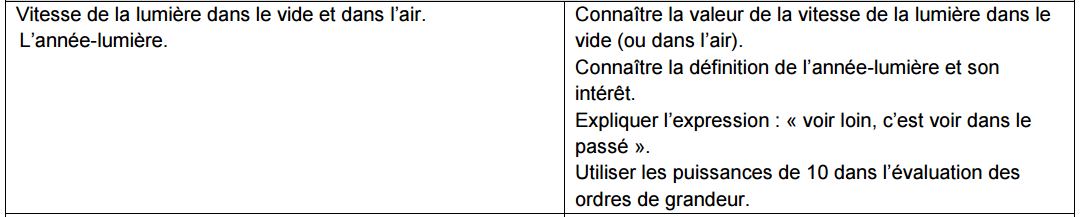 Description du document :Il s’agit d’un texte en anglais présentant l’amas stellaire N90 dans le petit nuage de Magellan, et illustré par une photo de N90. Deux données accompagnent le document pour permettre aux élèves de répondre à la question posée.  Starforming region N90 in the small magellanic cloudQuestion:Is the area N90 inside or outside the Milky Way?Doc.1: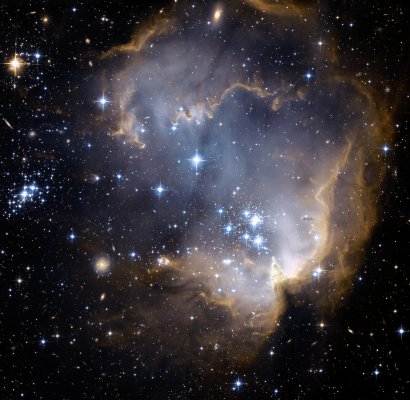 Copyright: NASA, ESA and the Hubble Heritage Team (STScI/AURA)-ESA/Hubble CollaborationA new image from the Hubble Space Telescope shows N90, one of the star-forming regions in the Small Magellanic Cloud. The rich populations of infant stars found here enable astronomers to examine star forming processes in an environment that is very different from that in our own Milky Way.This new image taken with the Advanced Camera for Surveys onboard the NASA/ESA Hubble Space Telescope depicts bright blue newly formed stars that are blowing a cavity in the centre of a fascinating star-forming region known as N90.N90 is located in the wing of the Small Magellanic Cloud, in the constellation of Tucana, approximately 200 000 light-years away from the Earth. Its proximity makes it an exceptional laboratory to perform in-depth studies of star formation processes and their evolution in an environment close to that in the early Universe. Data:	Light celerity: c = 3,00  108 ms1 Size of the Milky Way: 9,5  1017 km Proposition d’organisation de l’activité :  Par groupe de 4.Sous forme de jeux de rôles possible, avec, pour chaque groupe, le calculateur, le scribe, l’interrogateur et le maître du temps et de l’esprit.La question est posée avant les documents afin de proposer aux élèves un travail d’appropriation de la question avant la lecture des documents et des données :1ère étape : 	reformulation de la question avec des mots de la physique (10 min).2ème étape : 	analyse des documents et des données (10 min).3ème étape : 	résolution (20 min).4ème étape : 	critique du résultat (10 min).5ème étape : 	réponse argumentée à la question posée (5 min).L’activité est proposée à plusieurs niveaux pour encourager la différenciation pédagogique. Niveau expert : activité telle qu’elle est proposée ci-dessus.Niveau intermédiaire : Deux questions préliminaires sont posées :At which distance in km is N90 located?How is it possible to compare the size of the Milky Way and the distance of N90?Niveau initiation : 
La question est posée en français avec les questions préliminaires :À quelle distance, en km, se trouve N90 de la Terre ?Comment est-il possible de comparer la taille de la voie lactée et la distance à la Terre de N90 ?N90 se situe-t-il dans ou hors de la Voie Lactée ?Des aides peuvent être proposées :Aide n°1 :  S’APPROPRIERReformuler la question en incluant le mot distance.Aide n°2 : S’APPROPRIERRepérer dans le texte une unité de distance.Aide n°3 : ANALYSERComment peut-on comparer la distance indiquée dans le texte avec la taille de la Voie Lactée ?Aide n°4 : REALISERRappeler la définition de l’année lumière et en déduire la valeur en km d’une année lumière.Des solutions partielles peuvent être apportées :Compétences mises en jeu et grille d’évaluation possible :Le total des coefficients n’est pas identique, selon le niveau proposé (expert, intermédiaire, initiation) : chaque total pourra être ramené sur 20, à la convenance de l’enseignant.Compétences et coefficientABCDCapacités attenduesIndicateurs de réussite permettant d’attribuer le niveau de maitrise « A »S’approprierExpert                 1Intermédiaire    1Initiation            1Extraire des informations des documents.Doc 1 : l’unité « année-lumière » et la valeur de la distance Terre- N90 qui est 200 000 a.l.Données : La vitesse de la lumière dans le vide et la taille de la galaxie. S’approprierExpert                 1Intermédiaire    1Initiation            1Reformuler la problématique avec des mots de la physique.Le mot « distance » doit être dans la reformulationExemple de reformulation : « La distance de la Terre à N90 est-elle supérieure à la taille de la Voie Lactée ? »S’approprierExpert                 1Intermédiaire    1Initiation            1Mobiliser et organiser ses connaissances.Introduire des arguments issus des connaissances personnelles. v = d/tL’année lumière est une distanceAnalyserExpert                 1Intermédiaire    2Initiation            2Proposer une stratégie de réponseExemple de méthode :Evaluer la taille de N90La comparer à la taille de la galaxieConclureRéaliserExpert                 3Intermédiaire    2Initiation            2Conduire les calculs.Associer l’unité correspondante à chaque grandeur Exprimer l’expression littérale v = d/tpour obtenir la distance en al ou en m selon le choix de l’élèveValiderExpert                 1Intermédiaire    1Initiation            1Revenir sur le problème et la question de départ.Éventuellement, faire preuve d'esprit critique.Réponse à la problématique posée :N90 se trouve à 200 000 a.l. de la Terre.   Cette distance est supérieure à la taille de la Voie lactée estimée à 100 000 a.l.N90 est situé hors de notre galaxie.CommuniquerExpert                 1Intermédiaire    1Initiation            1Ou coefficient 3 si le document est rédigé en anglaisRendre compte à l’écrit. Présentation soignéeUn vocabulaire scientifique adapté et rigoureux est requis : année lumière, distance, unité, taille de l’objet. Maîtrise des compétences langagières.